Produktový tip Urinal®Tip pro dlouhodobou péči o močové cesty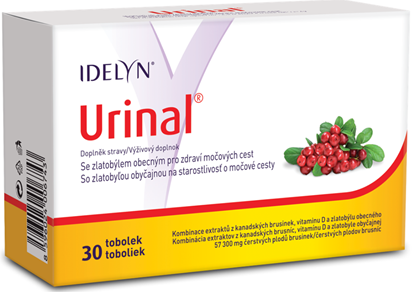 Strach z problémů močových cest? Sáhněte po doplňku stravy rostlinného původu Urinal®. Unikátní kombinace extraktu ze   zlatobýlu obecného a vitamin D, která  je vhodná pro dlouhodobé užívání a péči o močové cesty a močový měchýř. Navíc je obohacen o extrakt z kanadských brusinek. Denní dávka obsahuje tolik vitaminu D, kolik naše tělo potřebuje na celý den pro podporu správné funkce imunitního systému. Zlatobýl pak podpoří zdraví močového ústrojí. Urinal® je možné užívat současně při léčbě antibiotiky.Doporučená cena: Urinal® (30 tobolek) 289 Kč			K dostání v lékárnách či na www.klubzdravi.czVíce informací na www.urinal.cz